FEOMETPHЯ, 8 классОТВЕТЫОтветы и критерии, Декабрь 2017Нормы оцениванияПри проверке работы за каждое из заданий №1 - № 5 выставляется 1 балл, если ответ правильный и 0 баллов, если ответ неправильный.За выполнение задания № 6, в зависимости от полноты и правильности ответа выставляется от 0 до 2 баллов, согласно критериям, представленным ниже. При оценке выполнения задания № 6 работы необходимо учитывать требования единого орфографического режима.Итого, максимальное количество баллов, 5 х 1+ 2 = 7 .НОРМЫ ВЫСТАВЛЕНИЯ ОЦЕНОКНОРМЫ  ВЫСТАВЛЕНИЯ  OЦEHOR  для учащихся  классов  коррекции VIIвидаМинистерство образования и науки Краснодарского края Краснодарский краевой институт развития образованияВариант/ задание1234561133194‘602111398’52,5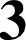 144175’15400044313120‘7,852144132‘6,46421460’204000іlЛЛЫКритерии  оценки выполнения  задания 62При любом способе решения правильно  произведены  все вычисления,получен верный ответ.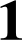 Допущена	описка	и	\	или	негрубая	вычислительная	ошибка,	невлияющая на правильность дальнейшего хода решения.В  результате	этой  описки	и   \  или  ошибки	может  быть  получен неверный ответ.0Все случаи решения,  не соответствующие указанным  выше критериямвыставления оценок в 1 или 2 балла.Баллы0 — 23 —45 — 67Оценка‹2»«3»«4»«5»Баллы0 - 12 - 45 — 67Оценка«2»«3»«4»«5»